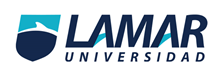 MEDICINA BASADA EN EVIDENCIASMEDICINAACTIVIDAD PRELIMINAR 2 PARCIALJuan Mejia HernandezHGZConteste correctamente los siguientes espacios con letra roja: Menciones los tres factores que pueden ocasionar diferencias en los resultados de un ensayo clínico aleatorizado: 1.- La asignación aleatoria 2.- La determinación del origen y tamaño de la muestra3.- La exposición a los tratamientosCuando se interpreta al valor de p pueden existir 2 tipos de errores, ¿Cómo se le llama al error que considera azar a un mayor número de asociaciones reales? Error de tipo I también denominado error de tipo alfa (α)¿Cual estudio es mejor? Ensayo clínico aleatorizado doble ciego.1.-) Se realizó un estudio con amantadina vs placebo para observar la curación de un resfriado común, se encontró que en el grupo con el antiviral el cuadro se redujo de 5 días a 3 y en el grupo con placebo el cuadro clínico duro entre 4 y 6 días de duración. Con una p menor a 0.01 2.- Se realizó un estudio con antigripal con amoxicilina + ácido clavulanico vs amoxicilina en el primer grupo de redujo el cuadro infecciosa de faringoamigdalitis de 7 días a 3 disminuyendo el riesgo de complicaciones como otitis media y en el segundo se redujo el cuadro a 5 días con una p menor a 0.05. ¿Cuál de los dos ejemplos tiene mayor significancia estadística? El nivel de significación establecido, convencionalmente es 0,05 o 0,01 que representa el valor que tienen ambos estudios, y si el valor p es inferior al nivel de significación nos indica que lo más probable es que la hipótesis de partida sea falsa. Por lo tanto ambos ejemplos tienen la misma significancia estadística.En el siguiente ejemplo calcule el riesgo relativo, el riesgo absoluto y el NNT Se realizó un estudio a 10 años para comparar la incidencia de mortalidad en el grupo de pacientes pos infarto que usaban ARA2 (LOSARTAN) vs PLACEBO en el primer grupo la mortalidad tuvo una incidencia de 45% y en el segundo de 60% 1.- RRR (A/(a+b)) / (C/(c+d))FALTAN DATOS NO SE PUEDE REALIZAR PRACTICA 2.- RRA ((A/(a+b))-(c/(c+d)) / (a/(a+b)) x 100FALTAN DATOS NO SE PUEDE REALIZAR PRACTICA 3.- NNT FALTAN DATOS NO SE PUEDE REALIZAR PRACTICADe acuerdo al ejemplo hipotético anterior usaría usted losartan en sus pacientes pos infartados y ¿por qué?  FALTAN DATOS NO SE PUEDE REALIZAR PRACTICA